Урок  психологического развития Тема: Развитие интеллектуальной лабильности № 35Цели урока:Образовательные:Развитие пространственных представлений.Развитие вербального мышления.  	 Коррекционные:- развивать умение ориентироваться  на листе бумаги;- развивать переосмыслять информацию и излагать ее вербально;- развивать диалогическую и монологическую речь;- развивать активный и пассивный словарь учащегося.Вводная частьСоздаем хорошее настроение: « Улыбнитесь!»; «Скажите добрые слова друг другу».Выполняем упражнение мозговой гимнастики «Сова» (улучшает зрительную память, внимание, снимает напряжение, которое развивается при длительном сидении и чтении).Ухватитесь правой рукой за левое плечо и сожмите его. Поверните голову влево так, чтобы смотреть назад через плечо. Дышите глубоко и разведите плечи назад; теперь посмотрите через другое плечо, опять разводя плечи. Уроните подбородок на грудь и глубоко дышите, давая мышцам расслабиться. Повторите, держа плечо другой рукой.Основная частьЗадание 1. «Учись уменьшать и увеличивать» Материал к заданию: для ученика лист бумаги, на каждой стороне которого нарисованы большой и маленький прямоугольники. На одной стороне (а) некоторая фигура изображена внутри большого прямоугольника, а на другой стороне (б) - внутри маленького прямоугольника (см. материалы к урокам, рис. 1).Нужно нарисовать в нижнем прямоугольнике такую же фигуру, но меньшего размера (сторона а), и такую же фигуру, но большего размера (сторона б).Задание   2.  «Объедини пословицы»Учитель на листе  записывает несколько пословиц и просит учащегося объединить их в группы по смыслу:Волков бояться - в лес не ходить.               (1)Дело не медведь - в лес не уйдет.               (2)Смелость города берет.                                 (1)Семеро одну соломинку поднимают.           (2)Семь раз отмерь - один раз отрежь.            (3)Семеро одного не ждут.                                (4)Кто встал пораньше - ушел подальше.         (4)Поспешишь - людей насмешишь.               (3)Заключительная частьПодведение итогов занятия*.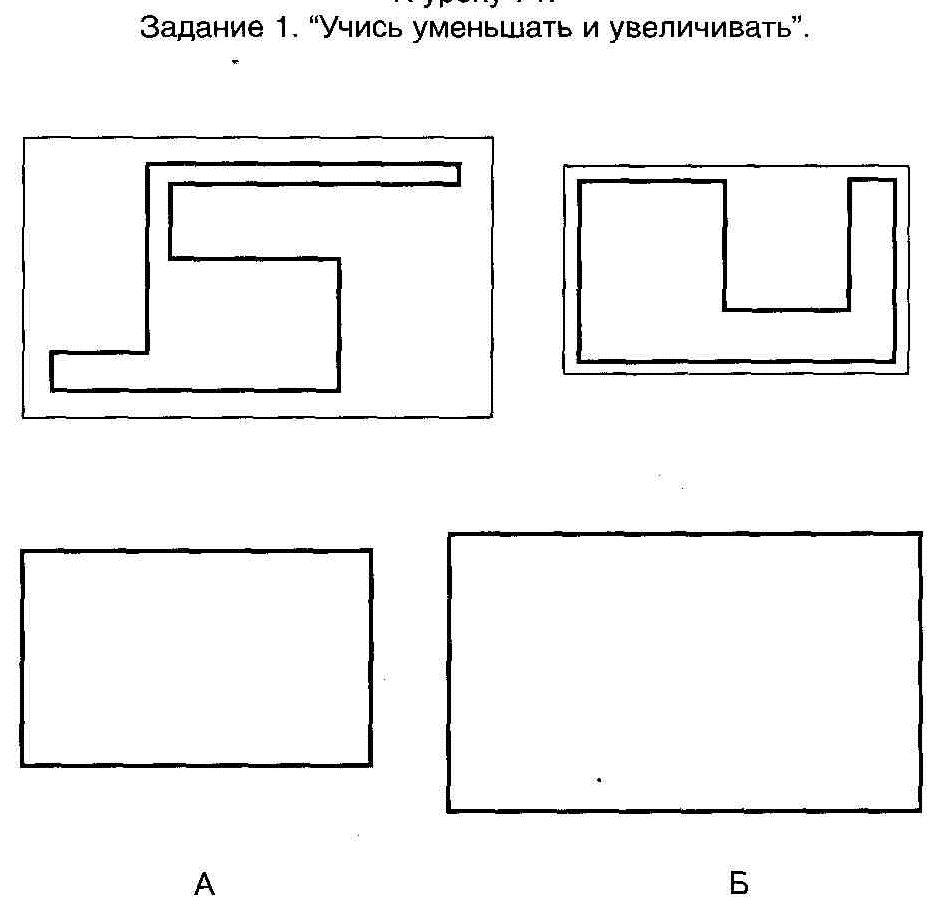 Волков бояться - в лес не ходить.               (1)----------------------------------------------------------------Дело не медведь - в лес не уйдет.               (2)----------------------------------------------------------------Смелость города берет.                                 (1)----------------------------------------------------------------Семеро одну соломинку поднимают.           (2)-----------------------------------------------------------------Семь раз отмерь - один раз отрежь.            (3)-----------------------------------------------------------------Семеро одного не ждут.                                (4)----------------------------------------------------------------Кто встал пораньше - ушел подальше.         (4)-----------------------------------------------------------------Поспешишь - людей насмешишь.               (3)Дата